Pokoloruj części garderoby, spróbuj zapamiętać te nazwy.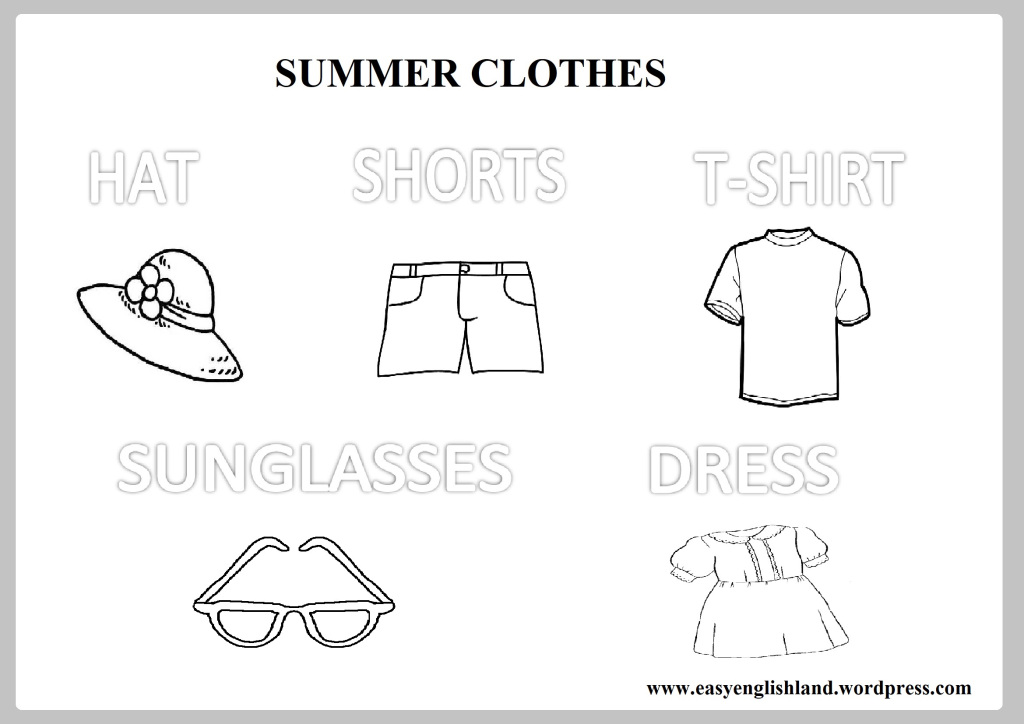 